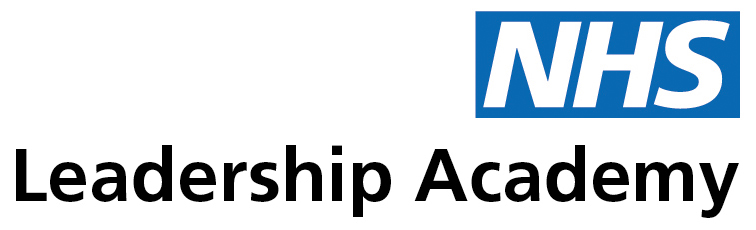 Nye Bevan Programme Terms and ConditionsBy their signature on this form, the applicant and the budget holder of the employing organisation confirm that they have read and are agreeing to the terms and conditions of this document.The nature of the organisation that employs the applicant determines the fees payable for the Programme.Fees 
Funding type
Please tick to confirm how your place is being funded (please tick both for mixed funding):Organisation-funded				Self-funded				1. By their signature the budget holder for the NHS Organisation/Non-NHS Organisation confirms:These terms and conditions take effect when correspondence is sent from the NHS Leadership Academy confirming your place on the programme. The invoice will be paid in full within 14 days of issue by Health Education England.Agrees that Programme costs and accommodation where indicated above as being required for the residential elements of the Programme is included (subject to the following exclusion). Travel and subsistence other than lunches during the residential days is not covered nor is overnight accommodation on the night before a residential except if the applicant must leave their home address before 6am to arrive on time for the start of the residential.Applicant information
Please complete the following information.  All signatures must be wet – we do not accept electronic signatures.If self-funding, your signature confirms you are financially liable for your place on the programme.
Please tick to confirm the applicable fee:Please tick to confirm the applicable fee:All Organisations providing NHS-funded care (“NHS Organisations”)£4,500 (VAT exempt)Print name of Organisation:Print applicant name:Applicant signature:Date:Print name of budget holder for the NHS Organisation/Non-NHS Organisation (if Organisation-funded):Budget Holder signature:Date: